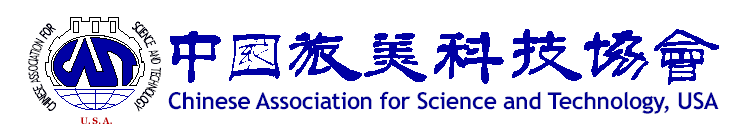 旅美科协关于推荐报名参加中国（杭州）海外人才创新创业项目大赛的通知以及免责声明旅美科协会员及海内外华侨华人专业人士和侨商朋友们：受组委会邀请，旅美科协将组织海外华侨华人高层次专业人士参加2018年中国（杭州）海外人才创新创业项目大赛。大赛诚邀海外科技团体和专家，围绕人工智能、大健康产业、高端装备等三大领域推荐参赛项目。获奖项目将获得当地政府及创投基金的创业支持，大赛一等奖将被组委会推荐为全国双创周活动参展项目。欢迎符合条件的个人或团队通过旅美科协推荐报名参加大赛。项目申请人不限华裔，欢迎非华裔申报项目。大赛详情如下：一、大赛名称中文：中国（杭州）海外人才创新创业项目大赛英文：China(Hangzhou) Overseas Talents Innovation and Entrepreneurship Competition二、大赛时间、地点时间：2018年1月—5月，其中决赛时间为2018年5月24日至27日决赛地点：中国杭州三、组织机构主办单位：中国科学技术协会、浙江省人民政府承办单位：浙江省科学技术协会、杭州市余杭区人民政府、中国海归创业联盟协办单位：杭州市余杭区科学技术协会、杭州未来科技城（海创园）管委会、杭州余杭经济技术开发区（钱江经济开发区）管委会、杭州临平新城开发建设管委会、国家（杭州）海外人才离岸创新创业基地、国家（宁波）海外人才离岸创新创业基地、中国科协海智计划浙江（杭州、宁波、绍兴、台州椒江、嘉兴长三角、温州、湖州）工作基地四、大赛主题大赛按领域分三组，三组主题分别为：一.人工智能：传感技术、智能控制、智慧家庭、机器人应用、产业互联网应用等相关内容；二.大健康产业：生物医药、医疗器械、智慧医疗、健康管理等相关内容；三.高端装备：轨道交通、智能制造、电子器械、仪器仪表、新能源与新材料、自动化专用设备等相关内容。五、参赛要求参赛对象为海外创新创业个人、团队或企业。相关条件如下：个人（团队）：对参赛人或团队领衔人年龄不做硬性要求，需在海外取得硕士及以上学位，在目标参赛领域拥有成熟的创业项目和商业计划，技术成果国内领先，符合浙江产业发展导向，拥有较好的市场前景并能实施产业化。企业：与目标参赛领域产业密切相关，已经投产运营的高成长型、科技型、创新型企业，企业创办人（或技术领衔人）应在海外取得硕士及以上学历，并在公司占股30％以上。所有参赛项目原则上要求初创项目；参赛项目核心成员必须对其参赛的项目拥有合法的知识产权或使用权（授权）；原则上不接受已在浙江落地人员（团队）及企业报名参赛。六、大赛流程大赛分报名征集、海选初审、网上预赛、杭州总决赛四个阶段进行。（一）报名征集（2018年4月10日前）。大赛项目由国内外合作的园区、行业机构、投资机构、高校和科研院所推荐报名。（二）海选初审（2018年4月15日前）。邀请行业技术专家、风投机构专家、知名企业高管和政府部门代表组成评审团，对完成报名且通过资格审查的项目进行网上盲评，确定入围项目。（三）网上预赛（2018年4月20日前）。对入围项目按专业领域进行网上视频连线答辩。最终筛选60个项目晋级杭州总决赛。（四）杭州总决赛（2018年5月24日至27日）。晋级杭州总决赛的项目，经大赛组委会确认后，于第二十届中国科协年会期间，邀请到杭州参加大赛总决赛，通过项目路演、现场答辩、综合评定等环节，决出大赛获奖项目，并举行大赛颁奖仪式。（五）省内巡回路演（2018年5月28日至31日）。杭州决赛阶段活动结束后开展浙江省内巡回路演。拟分为宁波绍兴、温州台州、嘉兴湖州三条线路开展，线路方案提前公布，并由选手提前选定。七、奖项设置及政策支持（一）奖项设置。大赛将视决赛情况设特等奖1名、一等奖3名、二等奖6名、三等奖9名，另设最佳人气奖、最具投资价值奖、最佳技术创新奖等单项奖各1名。（二）参赛资助。对到杭州参加总决赛的人才（团队）活动期间食宿费用由赛事组委会承担，并给予一定的国际旅费补助。（三）地方政策支持。对进入决赛荣获三等奖及以上奖项且在杭州市余杭区落地的创新创业项目，免评通过杭州市余杭区人才项目评审（含浙江省海外高层次人才创新创业园、杭州未来科技城、中国（杭州）人工智能小镇、杭州余杭经济技术开发区（钱江经济开发区）、杭州临平新城等），可享受不低于150万元人民币政府及天使梦想基金资助，不低于600万元人民币研发补助和不低于500万元设备补助。对在浙江省其它地区内落地的获奖项目，依照当地双创及人才政策给予资助及补助。（四）资本支持。本次大赛将为优质项目开通资本助力直通车，将邀请全国顶级投资机构和投资人与优质项目开展资本对接。（五）创业支持。本次大赛网站将开通浙江省重点产业发展与人才政策解读专栏，在杭州总决赛期间举办“中国海归创业联盟专家见面会”、“上市公司董事长见面会”、“海归企业家见面会”、“基金法律专家见面会”、“阿里巴巴高管交流会”等多项活动，为参赛选手提供全方位的创业指导和落户服务。八、注意事项（一）参赛人员须对提交资料的真实性负责，不得存在抄袭、盗用等不法现象，一经发现，取消参赛资格。获奖后发现的，取消享受政策资格。涉及参赛项目知识产权纠纷的，相关责任由参赛人员自行承担。（二）参赛人员递交的材料作为评审资料，供大赛组委会参考，组委会将严格保密。旅美科协特此声明：报名者对填报信息（人才、项目、成果）的真实性和合法性负责，报名者填报的项目须为其本人或合作团队所有，请报名者遵守科技及商业机密法规，如引发知识产权或其它法律责任纠纷由报名者本人承担。 【      】本人同意以上免责声明（请在括号内填入您的官方姓名）感兴趣者需同意以上声明，并填好大赛申报表（附件），发给本次活动报名协调人总会创业部万乐副会长（le_wan@yahool.com）。旅美科协将在对报名者基本信息进行核实之后，推荐给组委会。请注意：大赛的报名截止日期为2018年4月10日。（旅美科协咨询微信号：castusaPR）。2018年3月 15日附件：大赛申报表附件2018杭州·海外人才创新创业项目大赛申报表注 意 事 项    1、完整的申报材料包括《创业申报书》、《创业项目计划书》和附件材料，申报人按规定格式准确完整地填写各栏目的内容；内容不全或填写不明确的，将退回补正。    2、《创业项目计划书》采用实名方式申报，且其项目名称须与《创业申报书》项目名称一致。    3、附件材料包括身份证明、学历学位证（海外人才须提供教育部留学服务中心出具的《国外学历学位认证书》）、知识产权证、资质证书等，请统一另附扫描件以图片格式报送，并制作目录、标注中文说明。4、申报人同年不能将该项目申报其他城市的引才计划，不能将同一项目以不同名称或以同一团队不同申报人的名义重复申报。填 报 说 明大赛按领域分三组，请根据项目所属专业领域选择1、人工智能：传感技术、智能控制、智慧家庭、机器人应用、产业互联网应用等相关内容；2、大健康产业：生物医药、医疗器械、智慧医疗、健康管理等相关内容；3、高端装备：轨道交通、智能制造、电子器械、仪器仪表、新能源与新材料、自动化专用设备等相关内容。申   报   人：申报项目名称：产 业 领 域：（按填写说明中产业领域目录填写）（按填写说明中产业领域目录填写）（按填写说明中产业领域目录填写）联  系  人：联系电话:电子邮箱：填 报 日 期： 年    月    日 年    月    日 年    月    日中国海外人才创新创业项目大赛组委会制申报人基本情况 申报人基本情况 申报人基本情况 申报人基本情况 申报人基本情况 姓 名       (与证件姓名一致） 现居住国家或地区照片有效证件号（身份证/护照）照片手 机 电子邮箱 照片推荐人信息  推荐人姓名(中文）:            推荐协会名称(中文全称）:                    推荐人姓名(中文）:            推荐协会名称(中文全称）:                    推荐人姓名(中文）:            推荐协会名称(中文全称）:                    推荐人姓名(中文）:            推荐协会名称(中文全称）:                   如果您的项目进入大赛决赛，您是否愿意参加项目路演？  □是   □否 如果您的项目进入大赛决赛，您是否愿意参加项目路演？  □是   □否 如果您的项目进入大赛决赛，您是否愿意参加项目路演？  □是   □否 如果您的项目进入大赛决赛，您是否愿意参加项目路演？  □是   □否 如果您的项目进入大赛决赛，您是否愿意参加项目路演？  □是   □否学习经历（从本科开始）学习经历（从本科开始）学习经历（从本科开始）学习经历（从本科开始）学习经历（从本科开始）毕业院校毕业院校专业学位学习年限      年-     年      年-     年      年-     年主要工作经历 主要工作经历 主要工作经历 主要工作经历 主要工作经历 现任职机构现任职机构职 务专业领域工作年限      年-     年      年-     年      年-     年      年-     年项目信息参赛项目名称： 参赛目的： □寻找合作伙伴 □创办企业 □推介成果 □其它  请注明：___________成果持有者： □本人 □他人 □合伙 □机构项目描述：（请另附页）该项目如果需要融资：   融资金额：__________ 万人民币    占比   %合作条件：□同意以部分资金和技术入股
□同意以技术入股其他要求或特别说明